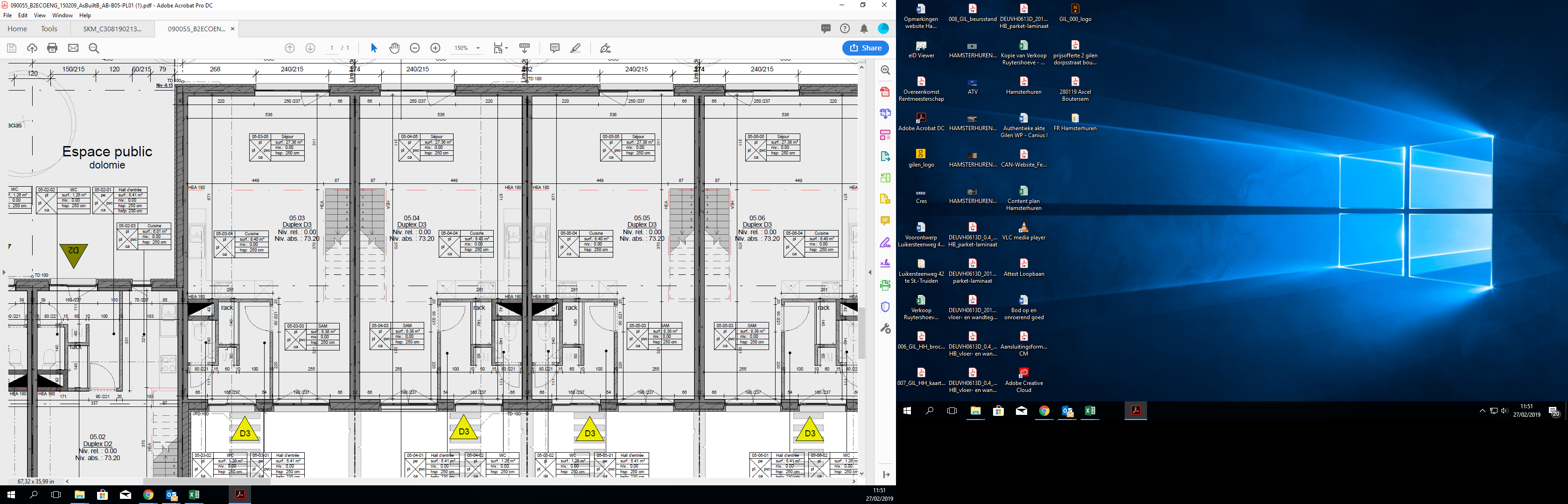 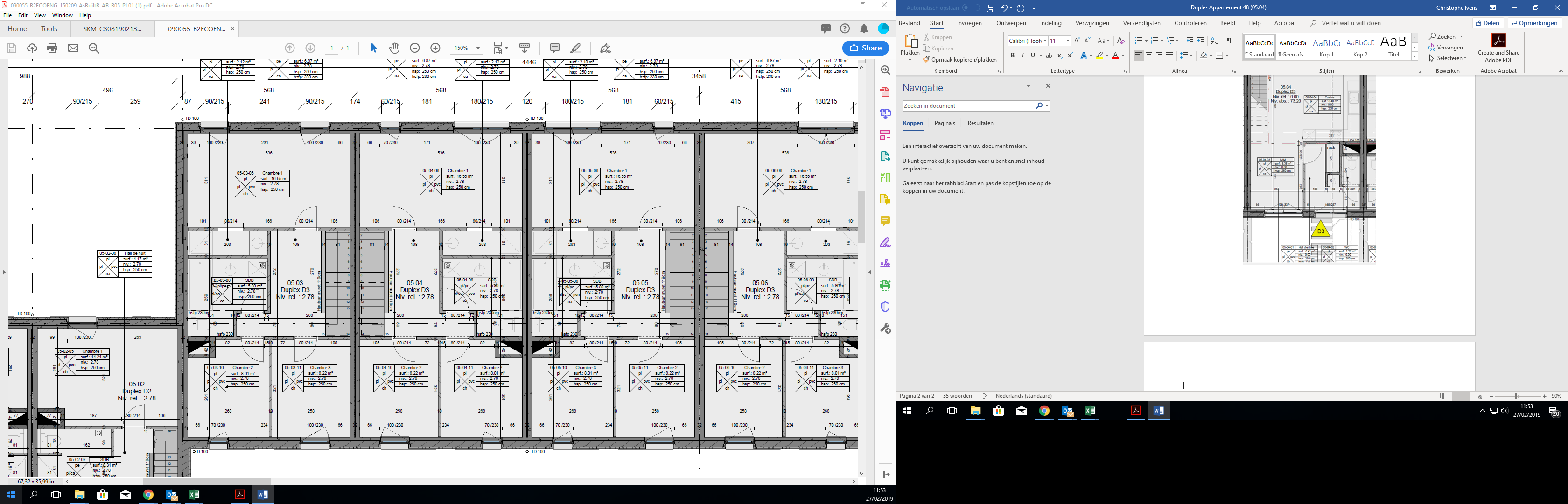 PROJECT ECO – RUE FONTAINE ST.-JEAN (HERMALLES-SOUS-HUY) Appartement duplex : 48 (05.04)
3 chambres à coucher Surface habitable : 122m² 
Jardin Prix de location : € 750 par moisPrix d’option : 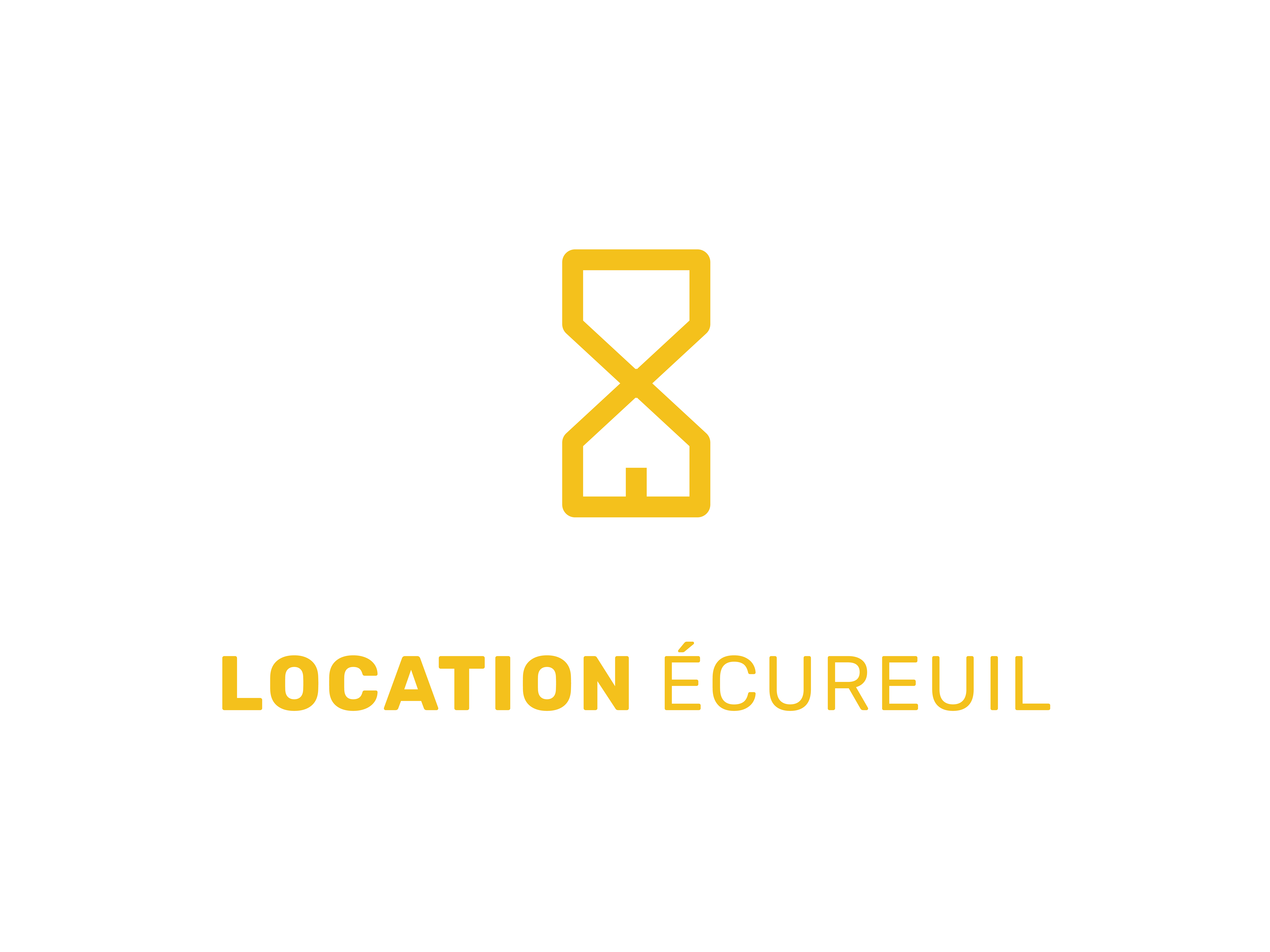 